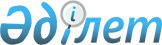 Об утверждении государственного образовательного заказа на дошкольное воспитание и обучение, размер подушевого финансирования и родительской платы на 2015 годПостановление акимата Джангельдинского района Костанайской области от 8 июня 2015 года № 97. Зарегистрировано Департаментом юстиции Костанайской области 3 июля 2015 года № 5720

      В соответствии со статьей 31 Закона Республики Казахстан от 23 января 2001 года "О местном государственном управлении и самоуправлении в Республике Казахстан", подпунктом 8-1) пункта 4 статьи 6 Закона Республики Казахстан от 27 июля 2007 года "Об образовании", акимат Джангельдинского района ПОСТАНОВЛЯЕТ:



      1. Утвердить государственный образовательный заказ на дошкольное воспитание и обучение, размер подушевого финансирования и родительской платы в дошкольных организациях образования Джангельдинского района на 2015 год согласно приложениям 1, 2.



      2. Контроль за исполнением настоящего постановления возложить на заместителя акима района Бидашева Д.С.



      3. Настоящее постановление вводится в действие по истечении десяти календарных дней после дня его первого официального опубликования.      Аким района                                А. Кенжегарин

Приложение 1      

к постановлению акимата 

№ 97 от 8 июня 2015 года  Государственный образовательный заказ на

дошкольное воспитание и обучение, размер

подушевого финансирования и родительской

платы в дошкольных организациях образования

Джангельдинского района на 2015 год,

финансируемых за счет целевых трансфертов

из республиканского бюджета      Продолжение таблицы:      Продолжение таблицы:

Приложение 2      

к постановлению акимата 

№ 97 от 8 июня 2015 года  Государственный образовательный заказ на

дошкольное воспитание и обучение, размер

подушевого финансирования и родительской

платы в дошкольных организациях образования

Джангельдинского района на 2015 год,

финансируемых за счет средств местного бюджета      Продолжение таблицы:      Продолжение таблицы:
					© 2012. РГП на ПХВ «Институт законодательства и правовой информации Республики Казахстан» Министерства юстиции Республики Казахстан
				№Наименование организации дошкольного воспитания и обученияАдминистративно- территориальное расположение организаций дошкольного воспитания и обучения (населенный пункт)Количество воспитанников организаций дошкольного воспитания и обученияКоличество воспитанников организаций дошкольного воспитания и обучения№Наименование организации дошкольного воспитания и обученияАдминистративно- территориальное расположение организаций дошкольного воспитания и обучения (населенный пункт)Дошкольные мини-центры, организованные на базе организаций среднего образованияДошкольные организации1Государственное коммунальное казенное предприятие "Детский сад "Балбөбек" отдел образования Жангельдинского районасело Карасу-252Мини-центр при государственном учреждений "Жангельдинская средняя школа Жангельдинского района"село Аралбай25-3Мини-центр при государственном учреждений "Средняя школа имени Аманкелды Жангельдинского района"село Шеген25-4Мини-центр при государственном учреждений "Средняя школа имени Каражана Топаева Жангельдинского района"село Акшиганак25-5Мини-центр при государственном учреждений "Средняя школа имени Канапии Койдосова"село Сужарган25-6Мини-центр при государственном учреждений "Каратубекская средняя школа" отдела образования Жангельдинского районасело Тауыш20-№Наименование организации дошкольного воспитания и обученияАдминистративно- территориальное расположение организаций дошкольного воспитания и обучения (населенный пункт)Размер подушевого финансирования в дошкольных организациях образования в месяц (тенге)Размер подушевого финансирования в дошкольных организациях образования в месяц (тенге)№Наименование организации дошкольного воспитания и обученияАдминистративно- территориальное расположение организаций дошкольного воспитания и обучения (населенный пункт)Дошкольные мини-центры, организованные на базе организаций среднего образованияДошкольные организации1Государственное коммунальное казенное предприятие "Детский сад "Балбөбек" отдел образования Жангельдинского районасело Карасу-183412Мини-центр при государственном учреждений "Жангельдинская средняя школа Жангельдинского района"село Аралбай13692-3Мини-центр при государственном учреждений "Средняя школа имени Аманкелды Жангельдинского района"село Шеген13692-4Мини-центр при государственном учреждений "Средняя школа имени Каражана Топаева Жангельдинского района"село Акшиганак13692-5Мини-центр при государственном учреждений "Средняя школа имени Канапии Койдосова"село Сужарган13692-6Мини-центр при государственном учреждений "Каратубекская средняя школа" отдела образования Жангельдинского районасело Тауыш13692-№Наименование организации дошкольного воспитания и обученияРазмер родительской платы в дошкольных организациях образования в месяц (тенге)Размер родительской платы в дошкольных организациях образования в месяц (тенге)Размер родительской платы в дошкольных организациях образования в месяц (тенге)Размер родительской платы в дошкольных организациях образования в месяц (тенге)№Наименование организации дошкольного воспитания и обученияДошкольные мини-центры, организованные на базе организаций среднего образованияДошкольные мини-центры, организованные на базе организаций среднего образованияДошкольные организацииДошкольные организации№Наименование организации дошкольного воспитания и обученияс полным днем пребыванияс неполным днем пребыванияясельная группаДошкольные мини- центры1Государственное коммунальное казенное предприятие "Детский сад "Балбөбек" отдел образования Жангельдинского района---35002Мини-центр при государственном учреждений "Жангельдинская средняя школа Жангельдинского района"3500---3Мини-центр при государственном учреждений "Средняя школа имени Аманкелды Жангельдинского района"3500---4Мини-центр при государственном учреждений "Средняя школа имени Каражана Топаева Жангельдинского района"3500---5Мини-центр при государственном учреждений "Средняя школа имени Канапии Койдосова"3500---6Мини-центр при государственном учреждений "Каратубекская средняя школа" отдела образования Жангельдинского района3500---№Наименование организации дошкольного воспитания и обученияАдминистративно- территориальное расположение организаций дошкольного воспитания и обучения (населенный пункт)Количество воспитанников организаций дошкольного воспитания и обученияКоличество воспитанников организаций дошкольного воспитания и обучения№Наименование организации дошкольного воспитания и обученияАдминистративно- территориальное расположение организаций дошкольного воспитания и обучения (населенный пункт)Дошкольные мини-центры, организованные на базе организаций среднего образованияДошкольные организации1Мини-центр при государственном учреждений "Средняя школа имени Н.Г.Иванова" отдела образования Жангельдинского районасело Торгай25-2Государственное коммунальное казенное предприятие Детский сад "Балдырган" Отдел образования Жангельдинского районасело Торгай-1403Государственное коммунальное казенное предприятие "Детский сад Күншуақ" отдел образования Жангельдинского районасело Акколь-40№Наименование организации дошкольного воспитания и обученияАдминистративно- территориальное расположение организаций дошкольного воспитания и обучения (населенный пункт)Размер подушевого финансирования в дошкольных организациях образования в месяц (тенге)Размер подушевого финансирования в дошкольных организациях образования в месяц (тенге)№Наименование организации дошкольного воспитания и обученияАдминистративно- территориальное расположение организаций дошкольного воспитания и обучения (населенный пункт)Дошкольные мини-центры, организованные на базе организаций среднего образованияДошкольные организации1Мини-центр при государственном учреждений "Средняя школа имени Н.Г.Иванова" отдела образования Жангельдинского районасело Торгай14364-2Государственное коммунальное казенное предприятие Детский сад "Балдырган" Отдел образования Жангельдинского районасело Торгай-226643Государственное коммунальное казенное предприятие "Детский сад Күншуақ" отдел образования Жангельдинского районасело Акколь-22664№Наименование организации дошкольного воспитания и обученияРазмер родительской платы в дошкольных организациях образования в месяц (тенге)Размер родительской платы в дошкольных организациях образования в месяц (тенге)Размер родительской платы в дошкольных организациях образования в месяц (тенге)Размер родительской платы в дошкольных организациях образования в месяц (тенге)№Наименование организации дошкольного воспитания и обученияДошкольные мини-центры, организованные на базе организаций среднего образованияДошкольные мини-центры, организованные на базе организаций среднего образованияДошкольные организацииДошкольные организации№Наименование организации дошкольного воспитания и обученияс полным днем пребыванияс неполным днем пребыванияясельная группаДошкольные мини-центры1Мини-центр при государственном учреждений "Средняя школа имени Н.Г.Иванова" отдела образования Жангельдинского района3500---2Государственное коммунальное казенное предприятие Детский сад "Балдырган" Отдел образования Жангельдинского района--390052003Государственное коммунальное казенное предприятие "Детский сад Күншуақ" отдел образования Жангельдинского района--39005200